Checklist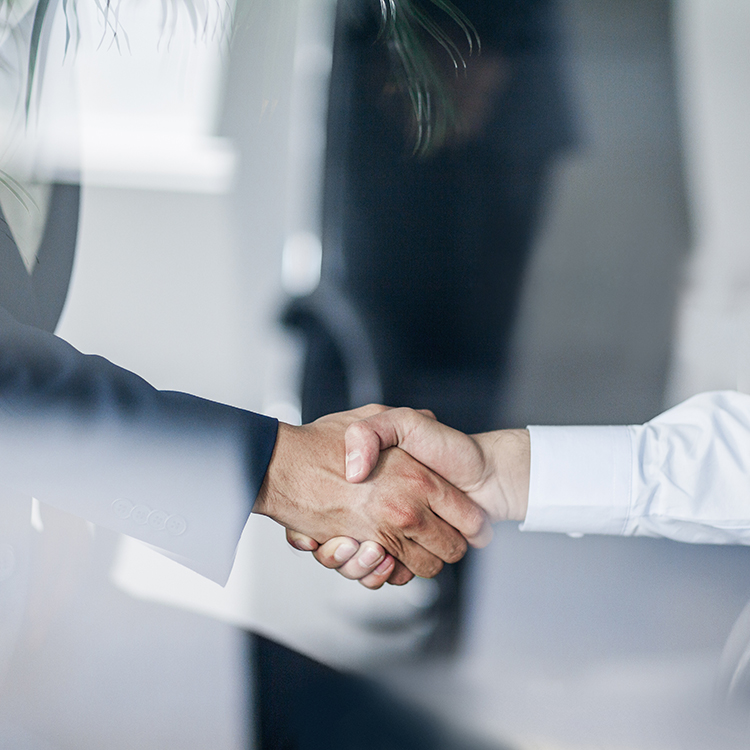 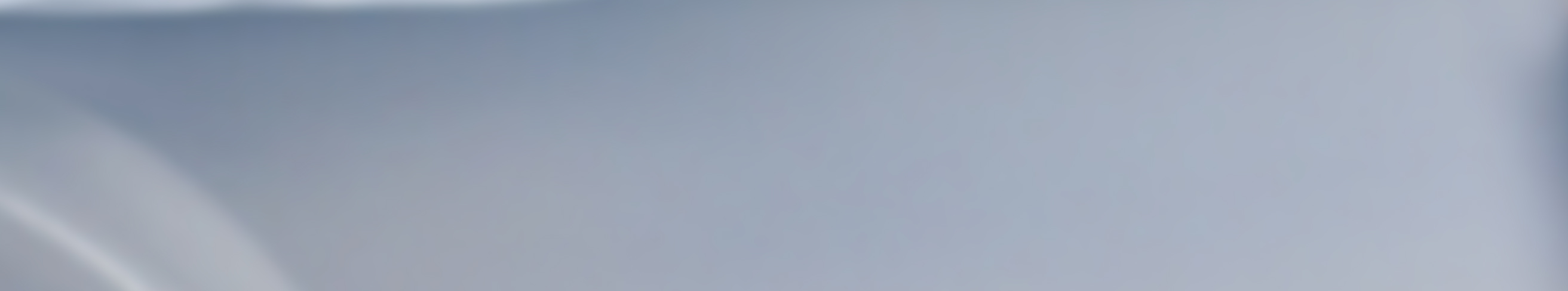 Regenstein Library-1100 E. 57th Street 	  Obtain UChicago ID card 	  To activate your access to the Searle building, please contact building manager Mike Reedy at mreedy@uchicago.edu or visit his office located in the Searle Chemistry Building room 134. His assistant, Laura Luburich, can also assist you. Workday Tasks	 Your paycheck and ability to sign up for insurance is dependent on the timely correct completion of Workday forms. Garnett Powers	You have within 30 days from your start date at the University to enroll for benefits please visit https://clients.garnett-powers.com/pd/uchicago/ or contact Garnett Powers for more details Monday – Friday, 10:30am – 7:00pm (Central) Call:1-800-261-7109OIA	For immigration questions please contact the Office of International Affairs. Their staff is specially trained to assist with immigration matters. (OIA is located inside the Press Building, 1427 E 60th St. second floor suite 251)Ethics Training 	There is an ethics training course that you are required to take. Please complete this course no later than 3 days after your appointment start date. Your CNET will be needed to take this training. Please go to https://physicalsciences.uchicago.edu/resources/university-policies/rcr-training/ Upon completion of the training please email me both certificates. I will maintain a file of the certificates in my office in case we have to prove compliancy.